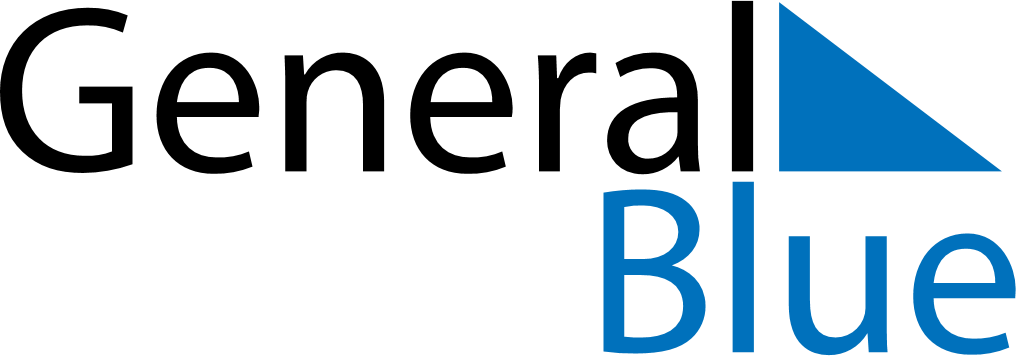 May 2024May 2024May 2024May 2024May 2024May 2024Vuolijoki, Kainuu, FinlandVuolijoki, Kainuu, FinlandVuolijoki, Kainuu, FinlandVuolijoki, Kainuu, FinlandVuolijoki, Kainuu, FinlandVuolijoki, Kainuu, FinlandSunday Monday Tuesday Wednesday Thursday Friday Saturday 1 2 3 4 Sunrise: 4:43 AM Sunset: 9:35 PM Daylight: 16 hours and 52 minutes. Sunrise: 4:39 AM Sunset: 9:38 PM Daylight: 16 hours and 58 minutes. Sunrise: 4:36 AM Sunset: 9:41 PM Daylight: 17 hours and 5 minutes. Sunrise: 4:32 AM Sunset: 9:44 PM Daylight: 17 hours and 12 minutes. 5 6 7 8 9 10 11 Sunrise: 4:29 AM Sunset: 9:48 PM Daylight: 17 hours and 18 minutes. Sunrise: 4:25 AM Sunset: 9:51 PM Daylight: 17 hours and 25 minutes. Sunrise: 4:22 AM Sunset: 9:54 PM Daylight: 17 hours and 32 minutes. Sunrise: 4:19 AM Sunset: 9:57 PM Daylight: 17 hours and 38 minutes. Sunrise: 4:15 AM Sunset: 10:01 PM Daylight: 17 hours and 45 minutes. Sunrise: 4:12 AM Sunset: 10:04 PM Daylight: 17 hours and 51 minutes. Sunrise: 4:09 AM Sunset: 10:07 PM Daylight: 17 hours and 58 minutes. 12 13 14 15 16 17 18 Sunrise: 4:05 AM Sunset: 10:10 PM Daylight: 18 hours and 5 minutes. Sunrise: 4:02 AM Sunset: 10:14 PM Daylight: 18 hours and 11 minutes. Sunrise: 3:59 AM Sunset: 10:17 PM Daylight: 18 hours and 18 minutes. Sunrise: 3:55 AM Sunset: 10:20 PM Daylight: 18 hours and 24 minutes. Sunrise: 3:52 AM Sunset: 10:24 PM Daylight: 18 hours and 31 minutes. Sunrise: 3:49 AM Sunset: 10:27 PM Daylight: 18 hours and 37 minutes. Sunrise: 3:46 AM Sunset: 10:30 PM Daylight: 18 hours and 44 minutes. 19 20 21 22 23 24 25 Sunrise: 3:43 AM Sunset: 10:33 PM Daylight: 18 hours and 50 minutes. Sunrise: 3:39 AM Sunset: 10:37 PM Daylight: 18 hours and 57 minutes. Sunrise: 3:36 AM Sunset: 10:40 PM Daylight: 19 hours and 3 minutes. Sunrise: 3:33 AM Sunset: 10:43 PM Daylight: 19 hours and 9 minutes. Sunrise: 3:30 AM Sunset: 10:46 PM Daylight: 19 hours and 15 minutes. Sunrise: 3:27 AM Sunset: 10:49 PM Daylight: 19 hours and 22 minutes. Sunrise: 3:24 AM Sunset: 10:53 PM Daylight: 19 hours and 28 minutes. 26 27 28 29 30 31 Sunrise: 3:21 AM Sunset: 10:56 PM Daylight: 19 hours and 34 minutes. Sunrise: 3:19 AM Sunset: 10:59 PM Daylight: 19 hours and 40 minutes. Sunrise: 3:16 AM Sunset: 11:02 PM Daylight: 19 hours and 46 minutes. Sunrise: 3:13 AM Sunset: 11:05 PM Daylight: 19 hours and 51 minutes. Sunrise: 3:10 AM Sunset: 11:08 PM Daylight: 19 hours and 57 minutes. Sunrise: 3:08 AM Sunset: 11:11 PM Daylight: 20 hours and 3 minutes. 